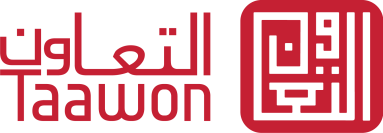 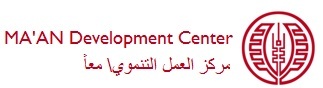 اعلان للتسجيل في الدورات المهنية القصيرة.يقوم مركز العمل التنموي / معا وبالشراكة مع مؤسسة التعاون، بتنفيذ  برنامج "التمكين الاقتصادي للشباب في محافظة القدس"، والذي يهدف الى تحسين فرص التشغيل للشباب في محافظة القدس، والى تطوير كفاءات الشباب المهنية المتعلقة باحتياجات سوق العمل، والتي تساعد على توفير فرص عمل مستدامة لهم. وضمن انشطة المشروع تعلن المؤسسات الشريكة عن فتح باب التسجيل للدورات المهنية القصيرة في المجالات المذكورة ادناه، والتي بدورها تعطيكم/ن الفرصة للتقدم بطلبات المنح للبدء بمشاريعكم/ن الخاصة من خلال البرنامج.طلب الانتسابالدورات التدريبية التي حصلت عليها خلال الثلاث سنوات السابقة:نرجو تسليم الطلبات في مقر مركز العمل التنموي / معا على العنوان التالية في موعد اقصاه 14/10/2017.رام الله / الماصيونعمارة النهضة / فوق سوبرماركت برافو / الطابق الخامستلفون:  2954451-02 فاكس:  2950755-02او ارسالها عبر الايميلات التالية:  mutaz@maan-ctr.org او ghada@maan-ctr.orgالبيانات الشخصية:البيانات الشخصية:الاسم الرباعيرقم الهوية الجنس تاريخ الميلاد المؤهل العلمي/التخصص مكان الاقامةالهاتف/ الجوالالبريد الالكترونيموضوع التدريبالجهة المنفذةمدة التدريبالعمل الحالي والمهام المرتبطة بهاالعمل السابق والمهام المرتبطة بهامن قائمة المهن المرفقة، المهنة التي ارغب بالتدرب عليها مرتبة حسب الأولوية هي:سيتم منح الأولوية للتدريب  الأول وفي حالة وجود سبب قهري سيتم اختيارك التدريب الثاني في الاولوية، نرجو ترقيم التدريبات حسب الاولوية التي ترغبها / ترغبيها:صيانة اجهزة التلفونات المحمولة                        صيانة اجهزة الحاسوب  تركيب وصيانة الواح الطاقة الشمسية  تدريب منقذي/ات سباحة تدريب متخصص في التشييد والبناء  تدريب فن التجميل وقص الشعرفن التبليط والتبليط ثلاثي الابعادمهارات اخرى ارغب باكتسابها عبر البرنامج التدريبي:1....................................................2...........................................................3....................................................4.........................................................اعاني من الاعاقات التالية:نطلب هذه المعلومات بهدف توفير الاحتياجات المناسبة لك ومساعدتك في اختيار البرنامج التدريبي الخاص ولن يكون لها تأثير سلبي على اختيارك ضمن البرنامج1....................................................2...........................................................3....................................................4.........................................................